СОГЛАСИЕ НА ОБРАБОТКУ ПЕРСОНАЛЬНЫХ ДАННЫХпретендента на назначение стипендии имени Ю.А. Гагарина / вознаграждения Государственной корпорации по космической деятельности «Роскосмос» имени Ю.А. Гагарина 
(в соответствии с Федеральным законом от 27.07.2006 № 152-ФЗ 
«О персональных данных»)настоящим даю согласие ФГБУ НИИ «ЦПК имени Ю.А. Гагарина» (далее – оператор) (ОГРН 1095050002376, 5050077618, юридический адрес: Российская Федерация, 141160, Московская область, Звёздный городок) на обработку моих персональных данных на указанных ниже условиях: 1. Цели обработки персональных данных: организация, проведение и популяризация конкурса, по результатам которого назначаются стипендии имени Ю.А. Гагарина, вознаграждения Государственной корпорации по космической деятельности «Роскосмос» имени Ю.А. Гагарина (далее – Конкурс, стипендия и вознаграждения соответственно);обеспечение участия субъекта персональных данных в Конкурсе и мероприятиях, связанных 
с чествованием победителей Конкурса;обеспечение выплаты вознаграждения по результатам проведения Конкурса;формирование статистических и аналитических отчетов по результатам проведения Конкурса, подготовка информационных материалов;формирование базы данных участников Конкурса.2. Перечень персональных данных претендента, на обработку которых дается согласие:Ф.И.О.;число, месяц, год рождения;название образовательной организации, в которой обучается претендент, курс обучения;
адрес проживания;адрес электронной почты;номер телефона (домашний, мобильный);данные документа, удостоверяющего личность; ИНН, СНИЛС;банковские реквизиты;фотографии и видеоизображения претендента. 3. Перечень действий с персональными данными, общее описание используемых оператором способов обработки персональных данных.Оператор имеет право осуществлять (как с использованием средств автоматизации, так и без использования таких средств) все действия с персональными данными субъекта персональных данных, включая сбор, запись, систематизацию, накопление, хранение, уточнение (обновление, изменение), извлечение, использование, передачу (предоставление, доступ), обезличивание, блокирование, удаление, уничтожение.Распространение персональных данных, т.е. действия, направленные на раскрытие персональных данных неопределенному кругу лиц, может осуществляться оператором только в отношении персональных данных, отдельно указанных в пункте 4 настоящего согласия. Субъект персональных данных имеет право на получение информации, касающейся обработки его персональных данных в соответствии с Федеральным законом от 27.07.2006 № 152-ФЗ «О персональных данных».Оператор обязуется не раскрывать третьим лицам и не распространять персональные данные 
без согласия субъекта персональных данных, кроме случаев, предусмотренных Федеральным законом 
от 27.07.2006 № 152-ФЗ «О персональных данных».При обработке персональных данных оператор обязуется принимать необходимые правовые, организационные и технические меры или обеспечивать их принятие для защиты персональных данных от неправомерного или случайного доступа к ним, уничтожения, изменения, блокирования, копирования, предоставления, распространения, а также от иных неправомерных действий в отношении персональных данных.4. Перечень персональных данных претендента, в отношении которых субъектом персональных данных дается разрешение на их распространение (пункт 1 статьи 101 Федерального закона от 27.07.2006 № 152-ФЗ «О персональных данных»):Ф.И.О.;число, месяц, год рождения;название образовательной организации, в которой обучается претендент, курс обучения;субъект Российской Федерации, в котором проживает претендент;ИНН, СНИЛС для обеспечения выплаты вознаграждения в случае победы в Конкурсе;банковские реквизиты для обеспечения выплаты вознаграждения в случае победы в Конкурсе;фотографии и видеоизображения претендента. Даю согласие на обработку персональных данных и их размещение в общедоступных источниках, в том числе в информационно-телекоммуникационной сети «Интернет». Настоящее Согласие (включая обработку персональных данных, разрешенных 
для распространения) вступает в силу со дня его подписания и действует без ограничения срока.Настоящее согласие может быть отозвано субъектом персональных данных в любое время посредством подачи письменного заявления оператору. Подтверждаю, что ознакомлен(а) с положениями Федерального закона от 27.07.2006 № 152-ФЗ 
«О персональных данных» (с учетом изменений, внесенных Федеральным законом от 30.12.2020 
№ 519-ФЗ), права и обязанности в области защиты персональных данных мне разъяснены. Решение 
о предоставлении персональных данных принято и согласие на их обработку и распространение дано мною свободно по своей волей и в своем интересе.__________________________________________________________________ 	__________________ 
                                          (фамилия, имя, отчество полностью)                                                                                         (подпись) «____» ____________ 2023 гПретендент (субъект персональных данных):Претендент (субъект персональных данных):Претендент (субъект персональных данных):                                                                                                    (Ф.И.О. претендента)                                                                                                    (Ф.И.О. претендента)                                                                                                    (Ф.И.О. претендента)                                                                                                    (Ф.И.О. претендента)                                                                                                    (Ф.И.О. претендента)                 серия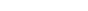                  серия№№выдан                              (вид основного документа, удостоверяющего личность претендента)                              (вид основного документа, удостоверяющего личность претендента)                              (вид основного документа, удостоверяющего личность претендента)                              (вид основного документа, удостоверяющего личность претендента)                              (вид основного документа, удостоверяющего личность претендента)                                                 (дата выдачи, орган, выдавший документ)                                                 (дата выдачи, орган, выдавший документ)                                                 (дата выдачи, орган, выдавший документ)                                                 (дата выдачи, орган, выдавший документ)                                                 (дата выдачи, орган, выдавший документ)проживающий(ая) по адресу:в лице представителя субъекта персональных данныхв лице представителя субъекта персональных данныхв лице представителя субъекта персональных данныхв лице представителя субъекта персональных данныхв лице представителя субъекта персональных данных(Ф.И.О. представителя, для законных представителей – указать степень родства)(Ф.И.О. представителя, для законных представителей – указать степень родства)(Ф.И.О. представителя, для законных представителей – указать степень родства)(Ф.И.О. представителя, для законных представителей – указать степень родства)(Ф.И.О. представителя, для законных представителей – указать степень родства)                    серия                    серия№№выдан(вид основного документа, удостоверяющего личность претендента)(вид основного документа, удостоверяющего личность претендента)(вид основного документа, удостоверяющего личность претендента)(вид основного документа, удостоверяющего личность претендента)(вид основного документа, удостоверяющего личность претендента)(дата выдачи, орган, выдавший документ)(дата выдачи, орган, выдавший документ)(дата выдачи, орган, выдавший документ)(дата выдачи, орган, выдавший документ)(дата выдачи, орган, выдавший документ)проживающий(ая) по адресу:действующий(ая) от имени субъекта персональных данных на основании                                                   действующий(ая) от имени субъекта персональных данных на основании                                                   действующий(ая) от имени субъекта персональных данных на основании                                                   действующий(ая) от имени субъекта персональных данных на основании                                                   действующий(ая) от имени субъекта персональных данных на основании                                                   (документ, подтверждающий полномочия представителя и его реквизиты)(документ, подтверждающий полномочия представителя и его реквизиты)(документ, подтверждающий полномочия представителя и его реквизиты)(документ, подтверждающий полномочия представителя и его реквизиты)(документ, подтверждающий полномочия представителя и его реквизиты)